FUNDAÇÃO EDUCACIONAL CLAUDINO FRANCIO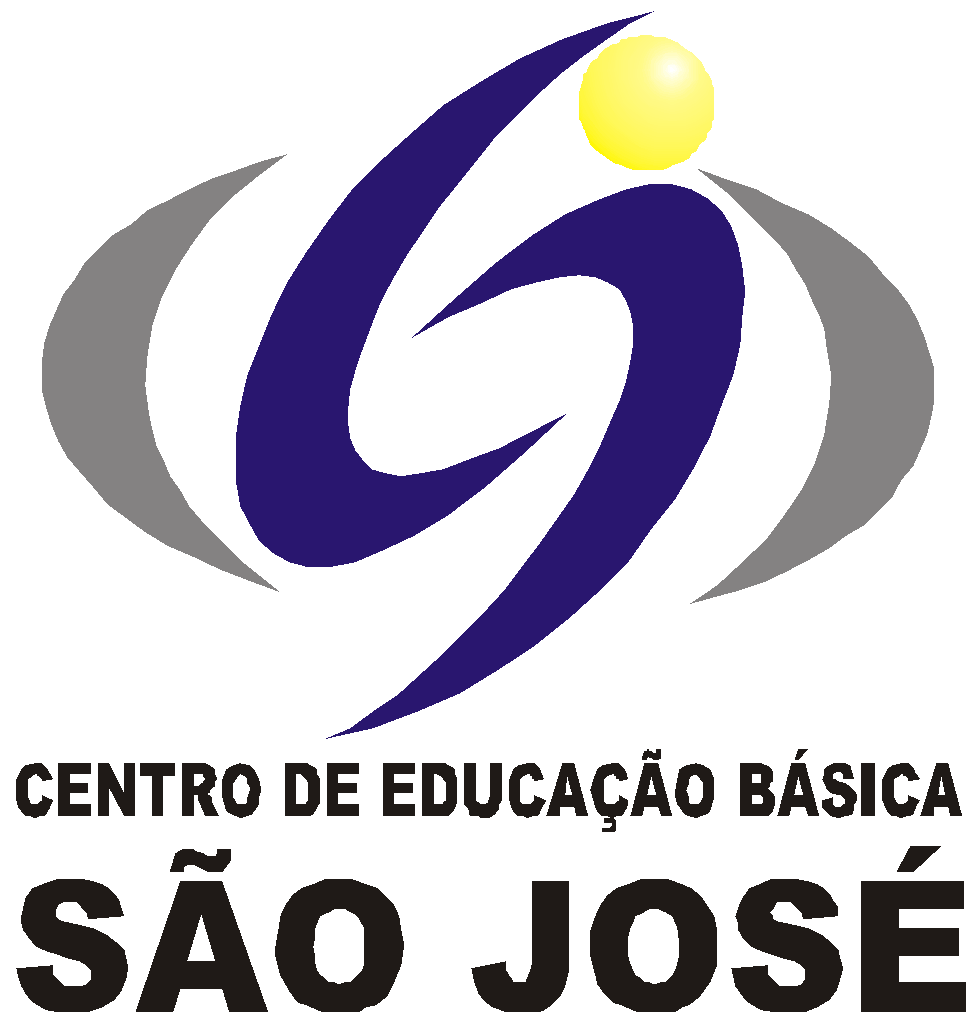 CENTRO DE EDUCAÇÃO BÁSICA SÃO JOSÉ                         Roteiro de Estudo Semanal 3º ano B Professora Siliani Conteúdo Programático de 10 a 15 de agosto.  Senhores Pais, Os alunos do grupo de risco ou que optarem por permanecer em casa deverão acompanhar a transmissão das aulas on-line das 7h às 11h, seguindo o Roteiro de Estudos. Os alunos que desejarem retornar para as aulas presenciais deverão entrar em contato com a coordenação. Este é o link FIXO para todas as aulas, todos os dias:  meet.google.com/ywj-fbcn-uhz                                                                                 10/08/2020                                                                                 10/08/2020                                                                                 10/08/2020HORÁRIOSEGUNDACONTEÚDOS7h – 7h50PORTUGUÊSRecolhimento do trabalho Bimestral de História (encarte).Apresentação do trabalho Bimestral de Geografia, reprodução de uma planta no papel vegetal e organizar a legenda, ( p. 254 e 255).Apresentação do trabalho Bimestral de Matemática. ( Mostrar os sólidos  geométricos construídos por meio de foto, (p. 35).TAREFA:  Estudar para a Prova Bimestral de História e Geografia. História  - pág. 153 a 167; Geografia - pág.225 a 248.TAREFA: Estudar para avaliação de CIÊNCIAS - PÁGINAS 81 A 120.7h50 – 8h40PORTUGUÊSLeitura da produção textua l”Meu querido diário” - Pág 71 e 72.Exploração e descoberta - pág 73 a 75INTERVALOSERÁ EM SALA DE AULA9h - 9h50INGLÊS LUCIANAApostila. A partir da página 27. 9h50 -10h40GEOGRAFIAHora do texto - páginas 249 a 252.10h40 - 11hGEOGRAFIAHora do texto - páginas 249 a 252.11/08/202011/08/202011/08/2020HORÁRIOTERÇACONTEÚDOS7h – 7h50CIÊNCIASAVALIAÇÃO BIMESTRAL DE HISTÓRIA E GEOGRAFIA7h50 – 8h40CIÊNCIASAVALIAÇÃO BIMESTRAL DE HISTÓRIA E GEOGRAFIAINTERVALOSERÁ EM SALA DE AULA9h - 9h50MATEMÁTICAREVISÃO BIMESTRAL DE MATEMÁTICA9h - 9h50MATEMÁTICAREVISÃO BIMESTRAL DE MATEMÁTICA9h50 -10h40MATEMÁTICAREVISÃO BIMESTRAL DE MATEMÁTICA10h40 - 11hMATEMÁTICACORREÇÃO DA REVISÃO 12/08/202012/08/202012/08/2020HORÁRIOQUARTACONTEÚDOS7h – 7h50HIST/ GEOREVISÃO BIMESTRAL DE PORTUGUÊS7h50 – 8h40HIS/GEOREVISÃO BIMESTRAL DE PORTUGUÊSINTERVALOSERÁ EM SALA DE AULA9h - 9h50PORTUGUÊSCORREÇÃO DA REVISÃO9h - 9h50PORTUGUÊSCORREÇÃO DA REVISÃO9h50 -10h40PORTUGUÊSAmpliação dos saberes - Substantivos coletivos - Páginas 76 a 78.10h40 - 11hPORTUGUÊSAmpliação dos saberes - Substantivos coletivos - Páginas 76 a 78.TAREFA: Estudar para avaliação de CIÊNCIAS - PÁGINAS 81 A 120.13/08/202013/08/202013/08/2020HORÁRIOQUINTACONTEÚDOS7h – 7h50ARTES        Apostila página 71 Tipos de bonecos. Apresentação e explicação 7h50 – 8h40MÚSICAPágina 25 da apostila. https://www.youtube.com/watch?v=B_gFd8z4oPQINTERVALOSERÁ EM SALA DE AULA9h - 9h50PORTUGUÊSAVALIAÇÃO BIMESTRAL DE CIÊNCIAS9h - 9h50PORTUGUÊSAVALIAÇÃO BIMESTRAL DE CIÊNCIAS9h50 -10h40PORTUGUÊSAVALIAÇÃO BIMESTRAL DE CIÊNCIASLIÇÕES 16 E 17 - PÁGINAS  135 A 13810h40 - 11hREC AQUÁTICAAtividade: Aeróbica LIMRealização da atividade: De acordo com as cores, as crianças devem executar os movimentos. Vermelho = as duas mãos nos ombros. Amarelo = mão esquerda no ombro direito. Verde = mão direita no ombro esquerdo. Cinza = levantar as duas mãos14/08/202014/08/202014/08/2020HORÁRIOSEXTACONTEÚDOS7h – 7h50MATEMÁTICACORREÇÃO DAS LIÇÕES 16 E 17 - PÁGINAS  135 A 138 (PORTUGUÊS)Continuação das atividades extras7h50 – 8h40MATEMÁTICAContinuação das atividades extrasINTERVALOSERÁ EM SALA DE AULA9h - 9h50PORTUGUÊSHora do texto - páginas 79 a 81.9h - 9h50PORTUGUÊSHora do texto - páginas 79 a 81.9h50 -10h40EDUCAÇÃO FÍSICAATIVIDADE: Jogo africano FlongodoMATERIAL: Pedrinha, tampinha, tabuleiro (pode ser impresso ou desenhado).Realização da atividade: Cada jogador deixa o seu copo no marco zero do tabuleiro. Um dos jogadores esconde a pedra numa das mãos e o outro jogador deve adivinhar em qual escondeu. Se acertar, avança uma casa com o seu copo. Se não acertar, segue o jogo sem mexer no copo. A cada rodada um jogador esconde a pedra. Vence quem chegar primeiro no final do tabuleiro.https://www.youtube.com/watch?v=CGmBvXHfYjE10h40 - 11hINGLÊS LUCIANAApostila. A partir da página 29.15/08/2020 - SÁBADO LETIVO Não haverá aula presencial, nem aula remota. Neste dia os alunos terão trabalho avaliativo para realizar em casa como reposição de aula do dia 29/04.15/08/2020 - SÁBADO LETIVO Não haverá aula presencial, nem aula remota. Neste dia os alunos terão trabalho avaliativo para realizar em casa como reposição de aula do dia 29/04.15/08/2020 - SÁBADO LETIVO Não haverá aula presencial, nem aula remota. Neste dia os alunos terão trabalho avaliativo para realizar em casa como reposição de aula do dia 29/04.HORÁRIOQUARTACONTEÚDOS7h – 7h50ARTESArtes Monte um boneco de fantoche. Escreva um diálogo para ser feito com os bonecos dos colegas. Devemos utilizar o boneco para perguntar como estão os amigos.7h50 – 8h40ARTESTrabalho de artesINTERVALOSERÁ EM SALA DE AULA9h - 9h50MÚSICATrabalho de Música9h - 9h50MÚSICATrabalho de Música9h50 -10h40INGLÊSTrabalho de Inglês10h40 - 11hINGLÊSTrabalho de Inglês